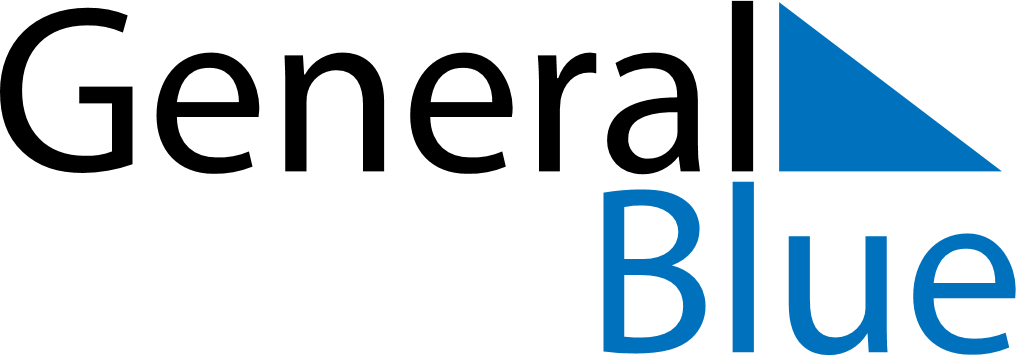 June 2023June 2023June 2023June 2023June 2023June 2023South AfricaSouth AfricaSouth AfricaSouth AfricaSouth AfricaSouth AfricaSundayMondayTuesdayWednesdayThursdayFridaySaturday1234567891011121314151617Youth Day18192021222324Father’s Day252627282930NOTES